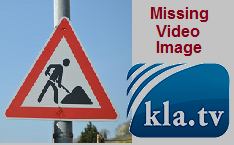 En « caftant », les lanceurs d'alerte sauvent des vies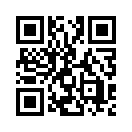 Les lanceurs d'alerte prouvent que l'on ne doit pas accepter toutes les injustices comme inéluctables. Ils dévoilent ce qui se passe en coulisse. Grâce à leur intervention courageuse, ils ont déjà pu éviter le pire. En voici quelques exemples.Les lanceurs d’alerte prouvent qu’on ne doit pas accepter les injustices comme inéluctables. Ils dévoilent ce qui se passe en coulisse.
 C’est ainsi que l’ex-collaboratrice de Pfizer, Karen Kingston, révèle au grand public combien de substances toxiques mortelles ont été mélangées aux vaccins. L’ancien vice-président du fabricant de vaccins Pfizer, le Dr Michael Yeadon, va même jusqu’à qualifier cette vaccination de meurtre ! 
La lanceuse d’alerte Brooke Jackson, directrice régionale de l’organisation de recherche Ventavia Research Group, a contacté directement le British Medical Journal pour dénoncer des fraudes  pendant les essais cliniques du vaccin BioTech-Pfizer. 
Déjà en 2009, la journaliste Jane Burgermeister avait révélé, grâce à une information qu’elle avait reçue, comment le géant vaccinal Baxter avait tenté de provoquer une pandémie en utilisant des vaccins contaminés. Elle aussi, a pu éviter le pire. grâce à son intervention courageuse.de hmSources:Karen Kingston
https://uncutnews.ch/ehemaliger-pfizer-mitarbeiter-bestaetigt-ja-es-gibt-graphenoxid-im-corona-impfstoff-und-dasist-der-grund/

Dr. Michael Yeadon
https://www.nachrichtenspiegel.de/2021/11/02/ex-vizepraesident-von-pfizer-warnt-eindringlich-das-wird-naechstes-jahr-passieren-wenn-sie-nicht-aufwachen-michael-yeadon-deutsch/



Brooke Jackson
https://reitschuster.de/post/zur-freigabe-mario-regionaldirektorin-meldet-gefaelschte-daten-in-klinischer-studie-bei-pfizer/

Jane Burgermeister
Ticket:
SE-234
www.medianus.at/jane-buergermeister/Cela pourrait aussi vous intéresser:---Kla.TV – Des nouvelles alternatives... libres – indépendantes – non censurées...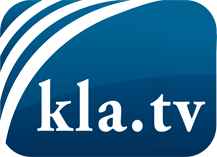 ce que les médias ne devraient pas dissimuler...peu entendu, du peuple pour le peuple...des informations régulières sur www.kla.tv/frÇa vaut la peine de rester avec nous! Vous pouvez vous abonner gratuitement à notre newsletter: www.kla.tv/abo-frAvis de sécurité:Les contre voix sont malheureusement de plus en plus censurées et réprimées. Tant que nous ne nous orientons pas en fonction des intérêts et des idéologies de la système presse, nous devons toujours nous attendre à ce que des prétextes soient recherchés pour bloquer ou supprimer Kla.TV.Alors mettez-vous dès aujourd’hui en réseau en dehors d’internet!
Cliquez ici: www.kla.tv/vernetzung&lang=frLicence:    Licence Creative Commons avec attribution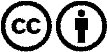 Il est permis de diffuser et d’utiliser notre matériel avec l’attribution! Toutefois, le matériel ne peut pas être utilisé hors contexte.
Cependant pour les institutions financées avec la redevance audio-visuelle, ceci n’est autorisé qu’avec notre accord. Des infractions peuvent entraîner des poursuites.